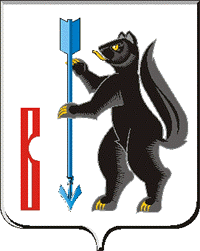                                         АДМИНИСТРАЦИЯГОРОДСКОГО ОКРУГА ВЕРХОТУРСКИЙП О С Т А Н О В Л Е Н И Еот 25.10.2019г. № 867г. Верхотурье  О внесении изменений в постановление Администрации городского округа Верхотурский от 15.12.2017 года № 965 «Об утверждении Порядка предоставления субсидии для финансирования деятельности Народной дружины правоохранительной направленности городского округа Верхотурский» В соответствии с Федеральными законами от 06 октября 2003 года №131-ФЗ «Об общих принципах организации местного самоуправления в Российской Федерации», от 19 мая 1995 N 82-ФЗ "Об общественных объединениях", от 12 января 1996 N 7-ФЗ "О некоммерческих организациях", от 02 апреля 2014 N 44-ФЗ "Об участии граждан в охране общественного порядка", Законом Свердловской области от 15 июня 2015 N 49-ОЗ "О регулировании отдельных отношений, связанных с участием граждан в охране общественного порядка на территории Свердловской области", постановлением Администрации городского округа Верхотурский № 963 от 01 ноября 2013 года «Об утверждении муниципальной программы городского округа Верхотурский «Социальная политика в городском округе Верхотурский до 2021 года» (с изменениями), постановлением Администрации городского округа Верхотурский от 30 января 2015 года № 58 «Об утверждении положения о добровольных народных дружинах по охране общественного порядка на территории городского округа Верхотурский», руководствуясь Уставом городского округа Верхотурский,ПОСТАНОВЛЯЮ:Внести изменения в постановление Администрации городского округа Верхотурский от 15.12.2017 года № 965 «Об утверждении Порядка предоставления субсидии для финансирования деятельности Народной дружины правоохранительной направленности городского округа Верхотурский»:в абзаце 8 подпункта 2 пункта 9 слова «(из расчета 2 рейда в месяц/3 часа в рейд)» исключить;абзац 10 подпункта 2 пункта 9 дополнить словами «приобретение элементов экипировки, оплату бухгалтерского обслуживания».2. Опубликовать настоящее постановление в информационном бюллетене «Верхотурская неделя» и разместить на официальном сайте городского округа Верхотурский.3. Контроль исполнения настоящего постановления возложить за заместителя главы Администрации городского округа Верхотурский по социальным вопросам Бердникову Н.Ю.Глава городского округа Верхотурский                                                                   А.Г. Лиханов